DENNIS 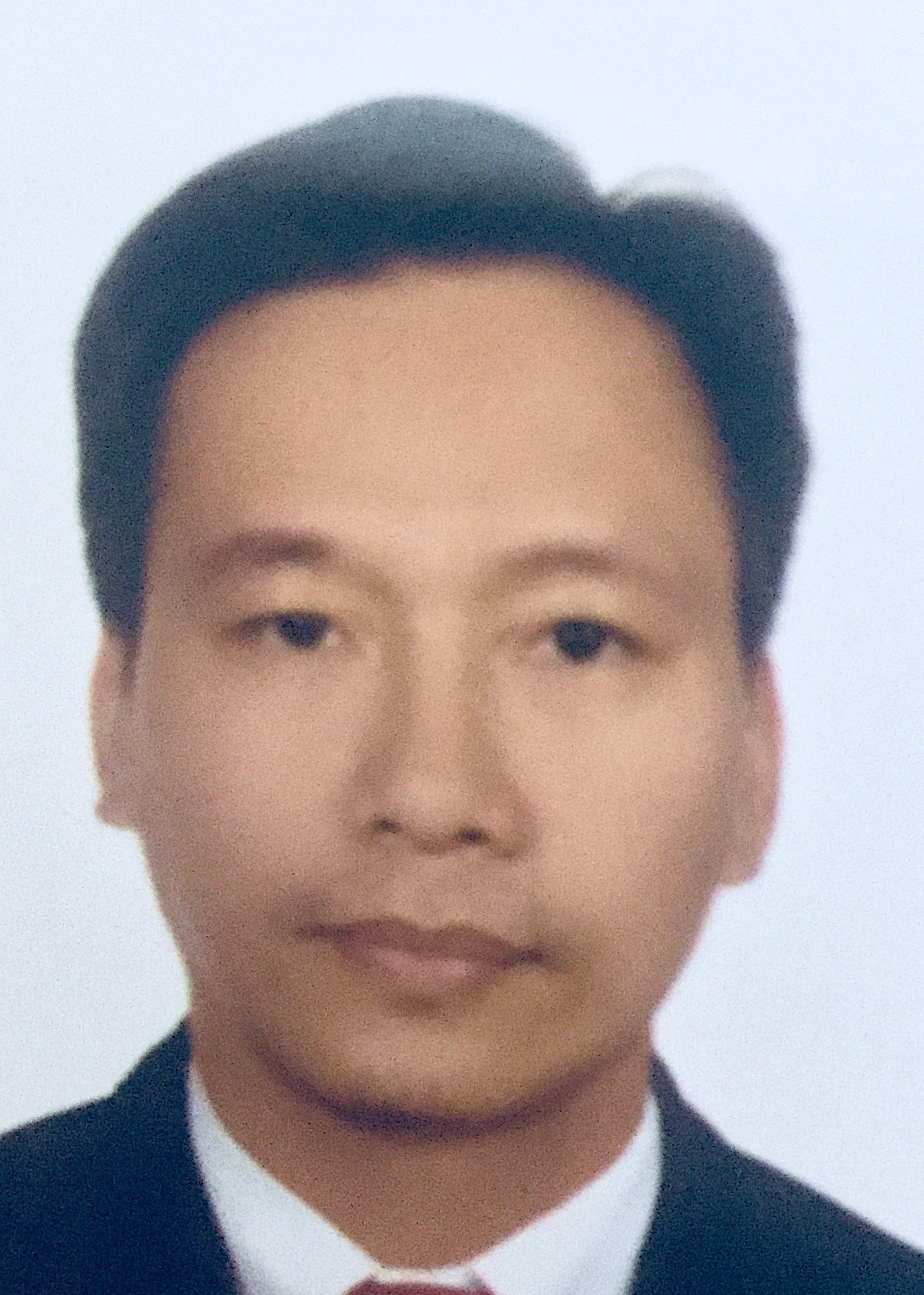 Email address: dennis.382471@2freemail.com POSITION: AUTOCAD DESIGNEREMPLOYMENT HISTORY1. FAÇADE DESIGNER (Part-time) APRIL 2018 to Present    TWI    Al Barsha, Dubai, U.A.E.Responsible in making concept drawings & shop drawings.Responsible in making revisions as per client and contractor comments.PROJECT INVOLVED:1. A2A3 The Address, Dubai2. EXPO 2020, Jebel Ali, Dubai2.DESIGN ENGINEERSEPTEMBER 2017 to MARCH 2018    White Aluminium Enterprises LLCMussafah, Abu Dhabi, U.A.E.Responsible in making concept drawings & shop drawings.Responsible in making revisions as per client and contractor comments.Responsible in making Fabrication drawings of the approved shop drawings.Uses Business Integration software in encoding Material Take-off, Work Order and Glass orders.3.AUTOCAD DESIGNER					DEC. 2014 TO JUNE 12, 2017JML FAÇADE, LLCRashidiyah, Umm Ramool, Dubai, U.A.E.	Responsible in making shop drawings.Responsible in making Revisions of the shop drawings as per contractor and consultant comments.Responsible in making Fabrication drawings of the approved shop drawings.PROJECT INVOLVED:1.Abhu Dhabi International Airport-Extension T1,T3, Abhu Dhabi2.King Khaled International Airport, Qatar	3.BLUEWATERS WHARF RETAIL Dubai, UAE4. CAD DESIGNER                                                                    MAY 12, 2012 TO NOV 2014ALUMCO UAE, LLCDubai Investment Park, Dubai, U.A.E.Responsible in making Concept drawings and Shop drawings.Responsible in making Revisions as per Consultant/Contractor comments.Responsible in making Fabrication drawings for Curtain wall (Stick system and Unitized system), Doors, Windows, Skylights and Aluminum Cladding Panels.Responsible in making Material Take-off (Uses 1D/2D Optimization or SHUCAL) as per approved shop drawings.Responsible in making Glass Take-off as per approved shop drawings.Discuss with the Team leader for the assigned job and date of submissions.Discuss with the Structural engineer as per the design of Brackets/Steel truss/Curtain walls/Doors/Windows and Spider facades.Reports to the Technical/Design managerPROJECTS INVOLVED:Project name: PRESIDENTIAL BUILDINGLocation: Abu Dhabi, U.A.E.Project name: Meena PlazaLocation: Abu Dhabi, U.A.E.Project name: CREDIT LEBANAISELocation: LebanonProject name: Aziziah ProjectLocation: K.S.A.Project name: Galleria ProjectLocation: K.S.A5. CAD DESIGNER/ENGINEER         Nov. 23, 2009 – Dec. 10, 2011(Finish Contract)NAFCO2nd Industrial City, Dammam, Kingdom of Saudi ArabiaResponsible in making Shop drawings for a new project which includes elevation, plan, section, and details.Responsible in making revisions as per approved shop drawings.Responsible in dealing with the Project manager for the approval of the shop drawings.Responsible in making the Cutting List of Curtain wall (Stick system), aluminum cladding, aluminum doors and windows, and aluminum louvers.Responsible in making material calculations as per the approved drawings.(2D OPTIMIZATION using LOGICAL 4.0)Responsible in going On-site visit for dimension checking.Responsible in checking for the material as per the Cutting list.Discussed with the Technical manager for the submission of shop drawings.PROJECTS FINISH:Project name: AL JARBOU TOWERLocation: Al Khobar, K.S.A.Contractor: AL MALKI Project name: BAKER HUGHES Location: Al Khobar, K.S.A.Contractor: ARNAOT CONTRACTING ESTABLISHMENTProject name: SAMSUNG NAFORA SAUDI ARABIALocation: Al Jubail, K.S.A.Contractor/Consultant: AMANA CONTRACTINGProject name: KING SAUD UNIVERSITY FOR GIRLSLocation: Al Riyadh, K.S.A.Contractor: BIN LADEN CONTRACTINGProject name: Aircraft Accessories and Components Co. LtdLocation: Jeddah, K.S.AContractor: Abdul Razek A. El-FerraTRAININGS  AND SEMINARS:AUTOCADD Autodesk 2004/2006/2008/2010: 2D& 3D Architecural DesignAutodesk 3DS MAX 2009Adobe Photoshop CS 4Schuco Seminar (March 2014)GOVERNMENT EXAMS EARNED:	Civil Service – Professional Eligibility	Percentage: 82%EDUCATION:COLLEGE     :SAINT LOUIS UNIVERSITY, Baguio City               Bachelor of Science in Electronics and Communication Engineering	   1994 -1999	: INTERNATIONAL CORRESPONDENCE SCHOOLS, Manila              Diploma in Computer Engineering	  1997-1999PERSONAL DETAILS:Date of birth	:	March 27, 1977Sex		:           MaleStatus		:           MarriedNationality	:	FilipinoVisa Status	:	Tourist VisaLanguage Spoken:	English and Tagalog and Basic ArabicTRAININGS  AND SEMINARS:AUTOCADD Autodesk 2004/2006/2008/2010: 2D& 3D Architectural DesignAutodesk 3DS MAX 2009Adobe Photoshop CS 4Schuco Seminar (March 2014)GOVERNMENT EXAMS EARNED:	Civil Service – Professional Eligibility	Percentage: 82%